Aansluiten ledHet aansluiten van led verlichting is in de meeste gevallen niet moeilijk. Het aansluiten van led kan in de meeste gevallen gewoon één op één. U haalt bij de led spots, bulbs, kaarslampen, par spots gewoon uw ouder lamp eruit en stopt de led lamp er in. Het aansluiten van led verlichting is in deze situaties dus heel gemakkelijk.Bij de TL verlichting zijn er soms een aantal extra handelingen nodig. Maar ook hier is het aansluiten van led verlichting niet moeilijk.Bij het aansluiten van led TL buizen schakelt u de stroom van de desbetreffende lichtbak uit. Hierdoor weet u zeker dat er niks kan gebeuren. U haalt de oude TL buizen uit het armatuurVervolgens verwijderd u ook de starters uit de armaturenU plaatst de meegeleverde led starter U plaatst uw gekochte led TLU schakelt de stoom weer inHet aansluiten van een 60cm led buis bent u verplicht de lampen direct op 220/230 volt aan te sluiten. Bij deze armaturen staan de TL buizen in serie geschakeld. Wanneer u de lampen niet apart op een 220/230 volt aansluit krijg de led TL te weinig stroom. Ook hier moet men de starters weer verwijderen en de VSA kortsluiten voor het beste resultaat.Wanneer u nog vragen heeft over het aansluiten van led verlichting kunt u altijd contact met ons opnemen. 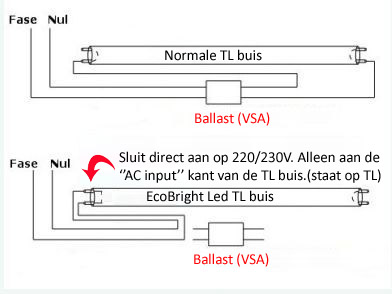 